Об организации образовательного процесса в 2021-2022 учебном году в условиях профилактики и предотвращения распространения новой коронавирусной инфекции (COVID-19) На основании Указа Главы Республики Саха (Якутия) «О мерах по противодействию распространению новой коронавирусной инфекции (COVID-19)  при организации образовательного процесса в Республике Саха (Якутия) в 2021-2022 учебном году», № 2037 от 30 августа 2021 года, приказа Управления образования Окружной администрации города Якутска «Об организации образовательного процесса в 2021-2022 учебном году в условиях распространения новой коронавирусной инфекции в учреждениях, реализующих основные образовательные программы дошкольного, общего и дополнительного образования» №01-10/671 от 31 августа 2021 года, приказа Управления физической культуры и спорта Окружной администрации города Якутска «Об организации образовательного процесса в 2021-2022 учебном году в условиях профилактики и предотвращения распространения новой коронавирусной инфекции (COVID-19) в Детско-юношеских спортивных школах городского округа «город Якутск», ПРИКАЗЫВАЮ:С 1 сентября 2021 года организовать реализацию программ дополнительного образования в очной форме до особого распоряжения.Установить, что в 2021-2022 учебном году в случае ухудшения санитарно-эпидемиологической обстановки и установления дополнительных ограничительных мероприятий (карантина) на территории городского округа «город Якутск» допускается реализация программ дополнительного образования с применением дистанционных образовательных технологий, электронного обучения в соответствии с законодательством Российской Федерации.Работникам ДЮСШ №1:неукоснительно соблюсти санитарно-гигиенические требования к устройству, содержанию и организации работы учреждения в условиях распространения новой коронавирусной инфекции (COVID-19);организовать образовательную работу в соответствии с требованиями законодательства Российской Федерации в области обеспечения санитарно-эпидемиологического благополучия населения, методическими рекомендациями Федеральной службы по надзору в сфере защиты прав потребителей и благополучия человека, постановлением Главного государственного санитарного врача Российской Федерации от 13 июля 2020 года №20 «О мероприятиях по профилактике гриппа и острых респираторных вирусных инфекций, в том числе новой коронавирусной инфекции (COVID-19) в эпидемическом сезоне 2020-2021 годов», от 21 июля 2021 года №20 на 2021-2022 учебный год, СП 3.1/2.4.3598-20 «Санитарно-эпидемиолгические требования к устройству, содержанию и организации работы образовательных организаций и других объектов социальной инфраструктуры для детей и молодежи в условиях распространения новой коронавирусной инфекции (COVID-19)», СП 2.4.3648-20 «Санитарно-эпидемиологические требования к организациям воспитания и обучения, отдыха и оздоровления детей и молодежи», СанПиН 1.2.3685-21 «Гигиенические нормативы и требования к обеспечению безопасности и (или) безвредности для человека факторов среды обитания»;Заместителю директора по УВР (Качановская О.Е.):4.1. ограничить посещение родителями (законными представителями) помещений учреждения;проведение мероприятий разъяснительного характера о мерах сохранения здоровья, профилактики и снижения рисков распространения новой коронавирусной инфекции (COVID-19), об особенностях реализации дополнительных образовательных программ в условиях сохранения рисков распространения новой коронавирусной инфекции (COVID-19) для работников детско-юношеских спортивных школ городского округа «город Якутск», родителей (законных представителей) обучающихся;проведение дополнительной разъяснительной работы с родителями (законными представителями) о мерах по ограничению нахождения лиц, не достигших возраста 18 лет, в местах общего пользования, пребывание в которых может причинить вред здоровью несовершеннолетних.Специалисту по кадрам (Романова Л.А.) в своей работе руководствоваться «Разъяснением по организации вакцинации в организованных рабочих коллективах (трудовых коллективах) и порядку учета процента вакцинированных» Министерства труда и социальной защиты РФ, «Рекомендациями действий для работодателей при принятии главными санитарными врачами субъектов РФ решений о проведении профилактических прививок по эпидемическим показаниям (в виде мотивированных постановлений о проведении профилактических прививок гражданам или отдельным группам граждан)».Исполнение п.4 приказа УФКиС № 02-01/92 от 01.09.2021 г., с 01 сентября по 18 октября  2021 г., оставляю за собой, с 19 октября 2021 г., персональная ответственность возлагается на директора Цыпандина Н.Г.И.о. директора                                              п/п      			         Л.А. БурцеваОзнакомлены:__________________ Качановская О.Е.__________________ Романова Л.А.Муниципальное бюджетное учреждение дополнительного образования «Детско-юношеская спортивная школа №1» городского округа «город Якутск»(МБУ ДО ДЮСШ №1)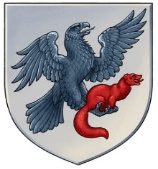 «Дьокуускай куорат» куораттааҕы уокуругун«1 нүɵмэрдээх оҕо спортивнай оскуолата»эбии үɵрэхтээhиҥҥэмуниципальнай бюджет тэрилтэтэ ул. Дзержинского, д.5, г. Якутск, 677000, тел/факс. (4112)34-14-62, тел. (4112)42-01-05, e-mail: dush1ykt@mail.ruул. Дзержинского, д.5, г. Якутск, 677000, тел/факс. (4112)34-14-62, тел. (4112)42-01-05, e-mail: dush1ykt@mail.ruул. Дзержинского, д.5, г. Якутск, 677000, тел/факс. (4112)34-14-62, тел. (4112)42-01-05, e-mail: dush1ykt@mail.ruПРИКАЗ  « _01_»__сентября__ 2021 г.                                                                                 № 01- 08/__56__ПРИКАЗ  « _01_»__сентября__ 2021 г.                                                                                 № 01- 08/__56__ПРИКАЗ  « _01_»__сентября__ 2021 г.                                                                                 № 01- 08/__56__